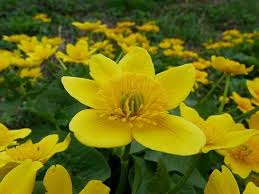                                      UČIVO TŘÍDY  II. A                                     TÝDEN 15. 3. 2021 – 19. 3. 2021Český jazyk K on-line výuce: (doma žáci, kteří se hodiny nezúčastní)- UČ. str. 77 cv. 3, 4 - ústně           str. 78 – slova pod obrázky (jaké to jsou slovní druhy? Tvoříme věty s danými slovy a pomocí těchto vět vykládáme pohádku.)           str. 79 - ústně   sešit ČJ – Š – (UČ. str. 79 cv. 1 – napsat 4 věty do sešitu)- PS - str. 46 cv. 3- Projekt ČÁPI- PL – v týdnu bude vložen na „Pyžamu“PsaníPísanka str. 7, 8ČteníVlastní výběr Čítanka str. 92 – Prší, Blatouch             str. 93 – Od semínka k rostlině              		    
MatematikaK on-line výuce: (doma žáci, kteří se hodiny nezúčastní)- UČ. str. 52 a 53 – ústně (na on-line hodiny si nachystáme kartičky 
s násobilkou - viz. příloha a misku s papírem (jakoukoli, aby se vešla na pracovní místo. Také budeme potřebovat papír (z novin, letáku…budeme jej při práci trhat)- PS - str. 26, 27 Početníček –str. 40 s 41 k domácímu procvičování- PL – k procvičení učiva bude v průběhu týdne vložen na „Pyžamu“  PrvoukaK on-line výuce: (doma žáci, kteří se hodiny nezúčastní)- UČ. str. 40 -  ústně- PS - str. 46- PL – bude v průběhu týdne vložen na „Pyžamu“Přeji pěkný týden                                      Terezie Gřundělová       	